Процедура 1.1.10	Вилейский районный исполнительный комитет(Ф.И.О. полностью)                                       проживающего(ей) по адресуПаспорт _____________________________________ Выдан ____________________________________________________________________________________                                                                       Телефон____________________ЗАЯВЛЕНИЕПрошу проиндексировать чеки «Жилье» для ______________________________________(указать — для погашения паевого взноса в ЖСК либо для погашения кредита (суды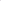 ________________________________________________________________________________ и перечислить на расчетный счет №________________________________________________________________________ вбанке ___________________________________________________________код ______________________                                           (указать р/счет ЖСК, либо р/счет в банке по кредиту)                                                           (указать название банка, № филиала)УНН ___________________чеки «Жилье»:Серия          номер                            номинал             Серия        номер                              номинал     _______    _______                  ___________      _______    _________             ____________________    _______                  ___________      _______    _________             ____________________    _______                  ___________      _______    _________             ____________________    _______                  ___________      _______    _________             ____________________    _______                  ___________      _______    _________             ____________________    _______                  ___________      _______    _________             ____________________    _______                  ___________      _______    _________             ____________________    _______                  ___________      _______    _________             ____________________    _______                  ___________      _______    _________             ____________________    _______                  ___________      _______    _________             _____________Владелец специального чекового счета(указать Ф.И.О.)сумма чеков «Жилье»______________________рублей.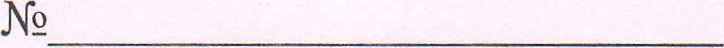 	(указать № счета в АСБ «Беларусбанк»)	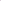 Паспорт серия  выдан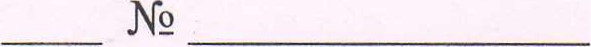 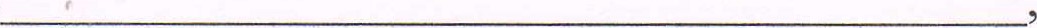 (указать орган выдавший паспорт)(указать дату выдачи)Сумма чеков «Жилье» принадлежащих членам семьи:Состою(ял) на учете нуждающихся в улучшении жилищных условий (указать администрацию района, если в администрации не состоит, то название организации (учреждения, предприятия) в которой состоит на учете нуждающихся)Сдача дома в эксплуатацию _______________________________________(указать дату сдачи дома в эксплуатацию)Чеки «Жилье» собственные, дареные К заявлению необходимые документы прилагаю:1._________________________________________________________________________2._________________________________________________________________________3._________________________________________________________________________Даю согласие на запрос необходимой информации от организаций и других государственных органов.	Мне известно, что в соответствии с пунктом 8 положения о порядке индексации именных приватизационных чеков «Жилье», утвержденного Постановления Совета Министров Республики Беларусь от 15 ноября 2006 г. 
№ 1529 «О мерах по реализации Декрета Президента Республики Беларусь 
от 28 августа 2006 г. № 13» денежные средства, полученные в результате индексации чеков «Жилье», используются в безналичной форме в виде платежей, перечисляемых на текущий (расчетный) счет организации застройщиков, застройщика (подрядчика) – при строительстве жилых помещений долевым, подрядным способом; в банк, на счета по учету кредитов и займов физическим лицам, на текущий (расчетный) счет организации, выдавшей ссуду – 
при погашении кредитов (ссуд), взятых и использованных на вышеуказанные цели; на текущий (расчетный) счет продавца – при приобретении жилых помещений путем покупки; на текущий (расчетный), вкладной счет, карт-счет гражданина – при осуществлении им строительства (реконструкции) одноквартирного, блокированного жилого дома собственными силами.202   г.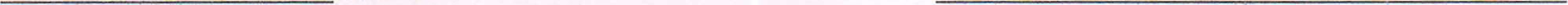 	(дата подачи заявления)	(подпись, Ф.И.О. заявителя)(подпись, Ф.И.О. владельца чеков, если чеки принадлежат членам семьи)